Publicado en Madrid el 15/06/2020 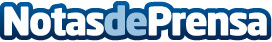 Las pruebas genéticas en recién nacidos reducen notablemente la mortalidad asociada a los cánceres pediátricosmyNewbornDNA de Veritas Intercontinental permite detectar variantes patogénicas relacionadas con diferentes tipos de cáncer pediátrico. El test, mediante la secuenciación del exoma completo, analiza e interpreta los seis genes antes mencionado, junto con otros 12 genes más, relacionados también con cáncer infantil. Además, myNewbornDNA contempla el análisis e interpretación clínica de un total de  407 genes relacionados con más de 390 enfermedades accionables de aparición tempranaDatos de contacto:María Guijarro622836702Nota de prensa publicada en: https://www.notasdeprensa.es/las-pruebas-geneticas-en-recien-nacidos Categorias: Medicina Infantil Biología http://www.notasdeprensa.es